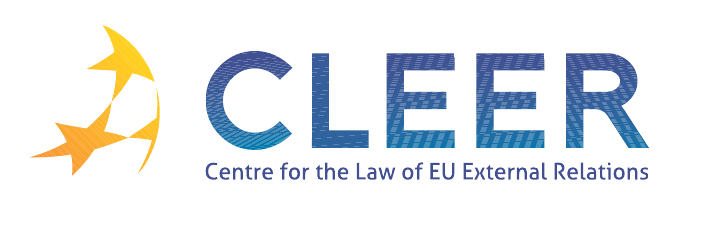 News Service weeks 20-21/2012(14 – 27 May 2012)EU ENLARGEMENTEUROPEAN NEIGHBOURHOOD POLICYTRADE AND INVESTMENTG8AVIATIONINTELLECTUAL PROPERTYCFSPCSDPDEVELOPMENT AND COOPERATIONEXTERNAL DIMENSION OF AFSJEU – UNEUROPEAN EXTERNAL REPRESENTATIONCommon RELEX Information System (CRIS)EU – ASIAEU – CHILEEVENTSEdited by Linda Krӕmer & Dr. Tamara Takács16 MayCommissioner Füle to launch positive EU-Turkey agenda 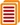 21 MayBarroso and Van Rompuy on the election of Nicolić as President of Serbia  Serbia country profile 22 MayCommission Spring Report on Montenegro’s progress in the implementation of reforms  14 MayEU-Ukraine Association Agenda to prepare and facilitate the implementation of the Association Agreement 15 MayEU bolsters its support to reformers in its Southern and Eastern neighbourhoods 15 MayProgress Report on implementation of the European Neighbourhood Policy  15 MayJoined Commission/High Representative Communication ‘Delivering a new European Neighbourhood Policy’ 15 MayJoined Commission/High Representative Communication ‘Eastern Partnership: A Roadmap to the autumn 2013 Summit’ 21 MayCommissioner Füle on European Neighbourhood Policy package 23 MayRegional Report for Eastern Europe and Caucasus 24 MayEuropean Parliament demands an end to selective justice in Ukraine 14 MayCommission Vice President Tajani on fostering economic ties with Mexico 14 MayEU’s first Economic Partnership Agreement with an African region goes live  16 MayBusiness cooperation enhancement between SMEs in Colombia and the EU 23 MayMEPs take aim at China’s unfair trade practices 23 MayRestrictive measures on trade and investment by Argentina – explanatory note by Spain 24 MayEP calls for new EU-China partnership based on reciprocity and transparency 24 MayEuropean Parliament urges Switzerland to cancel ‘discriminatory’ quotas on Eastern Europeans 24 MayCommission Implementing Decision 2012/275/EU on the inclusion of vine varieties in Appendix IV of the Protocol on wine labeling as referred to in the EC-US Agreement on trade in wine 24 MayCommission Implementing Regulation (EU) No 440/2012 amending Implementing Regulation (EU) 439/2012 on Cape Verde exports of certain fisheries products under the scheme of generalised tariff preferences 25 MayEU challenges Argentina’s import restrictions at the WTO  Questions and answers on EU’s challenge to Argentina’s import restrictions  EU-Argentina trade and investment statistics European Parliament StudyThe extraterritorial effects of legislation and policies in the EU and US by R. Dover, Dover and Jones Ltd, UK, and J. Frosini, Center for Constitutional Studies and Democratic Development, Italy 17 MayQuestions and answers on EU at the G8 Summit 18 MayEU’s five key messages: Growth, open trade markets, food security, green growth and Southern Neighbourhood transitions 18 MayEU supports G8 initiative for a ‘New Alliance’ to improve food security 15 MayDecision No 1/2012 of the Joint EU/Switzerland Air Transport Committee replacing the Annex to the Agreement between the European Community and the Swiss Confederation on Air Transport 15 May9th session of the WIPO Committee on Development and Intellectual Property 14 MayMyanmar sanctions suspended  Council Regulation (EU) No 409/2012 suspending certain restrictive measures laid down in respect of Myanmar 14 MayCouncil strengthens EU’s Syria sanctions once more  Council Implementing Regulation (EU) No 410/2012 concerning restrictive measures in view of the situation in Syria 15 MayEUNAVFOR operation Atalanta: Disruption of pirates’ logistics in Somalia 16 MayPolitical and Security Committee Decision Atalanta/1/2012 on the appointment of an EU force commander for the EU military operation 21 MayCommission: Main messages at the NATO summit in Chicago European Defence AgencyEuropean Defence Matters, Issue 01 May-July 2012 14 MayAnnual Report 2012 on EU development aid targets, Council Conclusions 14 MayCouncil agenda for increasing impact of EU development policy  Council future approach to EU budget support to third countries 14 MayCouncil Conclusions on strengthening resilience to Horn of Africa food crises 14 MayEuropean Parliament on the EU 2011 Report on policy coherence for development 21 MayCommission boosts humanitarian help to Yemen with €5 million 21 MayAssociation Agreement between the EU and Central America 21 MayEuropean Investment Bank to fund key Zambian electricity link 24 MayEuropean Parliament: No EU cash for undemocratic neighbours European Parliament Study‘A coherent EU strategy for the Sahel’ by L. Simon, A. Mattelaer and A. Hadfield, Institute for European Studies, Vrije Universiteit Brussel European Court of AuditorsSpecial Report 6/2012: EU assistance to the Turkish Cypriot Community 15 MayFrontex: Western Balkans Annual Risk Analysis 2012 16 MayFrontex annual Risk Assessment 2012 16 MayCommission carries out the first Schengen ‘health check’  Full Commission Report on the functioning of the Schengen area 24 MayCommission Implementing Decision 2012/274/EU determining the second set of regions for the start of operations of the Visa Information System 23 MayEU medium-term priorities at the UN (2012-2015) 16 MayHigh Representative Ashton appoints 17 new Heads and Deputy Heads of Delegation European Court of AuditorsSpecial Report No 5/2012 on the Common External Relations Information System (CRIS) 21 MayCountry Report on Iran 22 MayRegional Report on South East Asia and China 23 MayRegional Report on Central Asia 22 MayOpinion of the Economic and Social Committee ‘The role of civil society in relations between the EU and Chile’ 30 May - 2 June‘XXV Congress of the International Federation for European Law (FIDE)’, Congress organised by Estonian Association for European Law of the Estonian Lawyers Association, Tallinn, Estonia 7 June‘The EU and the BRICs in the Wake of the Eurozone Crisis’, Conference organised by the Aston Centre for Europe, Birmingham, UK 8-9 June‘A Europe of Rights: the EU and the ECHR’, Workshop organised by Surrey School of Law and the Surrey European Law Unit (SELU), Guildford, UK 11-12 June‘Improving Member States Asylum Systems and Defining Good Practices’, Seminar organised by European Institute of Public Administration (EIPA), Valletta, Malta 19 June‘Legal Approximation and Application of EU law in the Eastern Neighbourhood of the European Union: Towards a Common Regulatory Space?’, Conference organised by Ghent University, Ghent, BE 21-22 June‘Trade liberalisation and standardisation – new directions in the ‘low politics’ of EU foreign relations’, Joint conference by the European University Institute (EUI) and CLEER, Florence, IT 